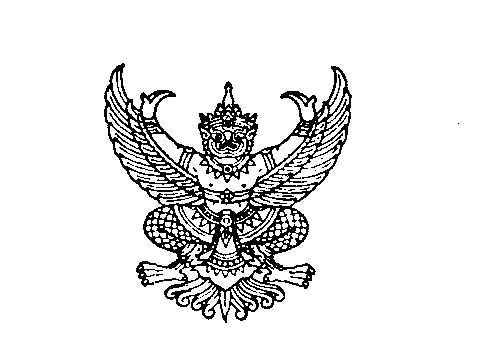 
ประกาศจังหวัดชลบุรี
เรื่อง ประกาศผู้ชนะการเสนอราคา ซื้อวัสดุงานบ้านงานครัว ไม้กวาดทางมะพร้าว จำนวน 21 อัน
โดยวิธีเฉพาะเจาะจง
-------------------------------------------------------------------- 
ประกาศจังหวัดชลบุรี
เรื่อง ประกาศผู้ชนะการเสนอราคา ซื้อวัสดุงานบ้านงานครัว ไม้กวาดทางมะพร้าว จำนวน 21 อัน
โดยวิธีเฉพาะเจาะจง
--------------------------------------------------------------------                ตามที่ จังหวัดชลบุรี โรงพยาบาลพนัสนิคม ได้มีโครงการซื้อวัสดุงานบ้านงานครัว ไม้กวาดทางมะพร้าว จำนวน 21 อัน โดยวิธีเฉพาะเจาะจง นั้น                  ซื้อวัสดุงานบ้านงานครัว ไม้กวาดทางมะพร้าว จำนวน 21 อัน ผู้ได้รับการคัดเลือก ได้แก่ นายเทพชัย คงรักษา โดยเสนอราคา เป็นเงินทั้งสิ้น 1,470.00 บาท (หนึ่งพันสี่ร้อยเจ็ดสิบบาทถ้วน)ซึ่งไม่มีภาษีมูลค่าเพิ่มและภาษีอื่น ค่าขนส่ง ค่าจดทะเบียน และค่าใช้จ่ายอื่นๆ ทั้งปวง               ตามที่ จังหวัดชลบุรี โรงพยาบาลพนัสนิคม ได้มีโครงการซื้อวัสดุงานบ้านงานครัว ไม้กวาดทางมะพร้าว จำนวน 21 อัน โดยวิธีเฉพาะเจาะจง นั้น                  ซื้อวัสดุงานบ้านงานครัว ไม้กวาดทางมะพร้าว จำนวน 21 อัน ผู้ได้รับการคัดเลือก ได้แก่ นายเทพชัย คงรักษา โดยเสนอราคา เป็นเงินทั้งสิ้น 1,470.00 บาท (หนึ่งพันสี่ร้อยเจ็ดสิบบาทถ้วน)ซึ่งไม่มีภาษีมูลค่าเพิ่มและภาษีอื่น ค่าขนส่ง ค่าจดทะเบียน และค่าใช้จ่ายอื่นๆ ทั้งปวง      ประกาศ ณ วันที่  4  เมษายน  พ.ศ. ๒๕๖7                   (นางขนิษฐา เจริญขจรชัย)
               ผู้อำนวยการโรงพยาบาลพนัสนิคม
         ปฏิบัติราชการแทนผู้ว่าราชการจังหวัดชลบุรี